Superintendent’s Memo #118-19
COMMONWEALTH of VIRGINIA
Department of Education
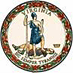 DATE:	May 17, 2019TO: 	Division SuperintendentsFROM: 	James F. Lane, Ed.D., Superintendent of Public InstructionSUBJECT: 	Career and Technical Education Catalogue of Industry Credentials with Testing Accommodations for English Language LearnersThe 2018 Virginia General Assembly House Bill 442, directed the Department of Education to develop, maintain, and make available to each local school board a catalogue of the testing accommodations available to English language learners for each certification, examination, assessment, and battery that satisfies the career and technical education credential graduation requirement.  The bill requires each local school board to develop and implement policies to require each high school principal or his designee to notify each English language learner of the availability of such testing accommodations prior to the student's participation in any such certification, examination, assessment, or battery.  The bill has a delayed effective date of July 1, 2019.The Career and Technical Education Catalogue of Industry Credentials with Testing Accommodations for English Language Learners provides a list of industry credentialing providers that indicated their examinations address one or more of the direct linguistic or indirect linguistic modes of English Language Learner accommodations.  Additional information about accommodations can be obtained in the English Learners: Guidelines for Participation in the Virginia Assessment Program.If you have questions about testing accommodations for English Language Learners, contact the Student Assessment staff at student_assessment@doe.virginia.gov or by telephone at (804) 225-2102.  For specific questions about career and technical education industry credentials, contact the Career and Technical Education staff at cte@doe.virginia.gov or by telephone at (804) 225-2052.JFL/SLR/GRW/aab